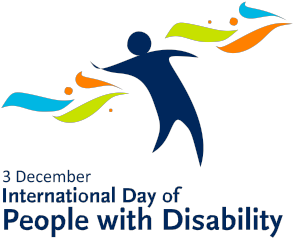 True or False?Name:      Read the following statements and decide if you think they are true or flase.  Circle your answer. StatementTrue/False?You can recognise a person wth a disability just by looking at them.True / FalseA fighter pilot with disability took part in the Battle of Britain.True / FalseThere is no comparable word for ‘disability’ in any traditional Aboriginal or Torres Strait Islander language.True / FalseIn ancient times there were no people with disability.True / FalseOne of the world’s greatest physicists is a person with disability.True / FalseSpeaking and writing are the only ways that people can communicate.True / FalseWe can all remove barriers that people face in the community.True / FalseEveryone with disability requires the use of a wheelchair or other equipment.True / FalseAuslan is a language.True / FalseIn Egypt there are ancient drawings depicting people with disability.True / FalseThe word ‘Paralympic’ comes from the word ‘paraplegic.’True / FalseEveryone with disability is the same.True / FalseThere have been wprld leaders with disability.True / FalseThere aren’t many people with disability in Australia.True / FalseAll people with a hearing disability can read lips.True / False